CONVERTIR UNE VIDEO RÉCUPERÉE SUR YOUTUBE EN FICHIER SON [MP3]Ecouter quelques musiques de l’époque napoléonienne : Ouvrir la sourceRechercher la bande son sur YoutubeSauvegarder le fichier MP3 avec un convertisseur de fichier MP3/MP4Pour convertir correctement le fichier son suis bien les étapes qui suivent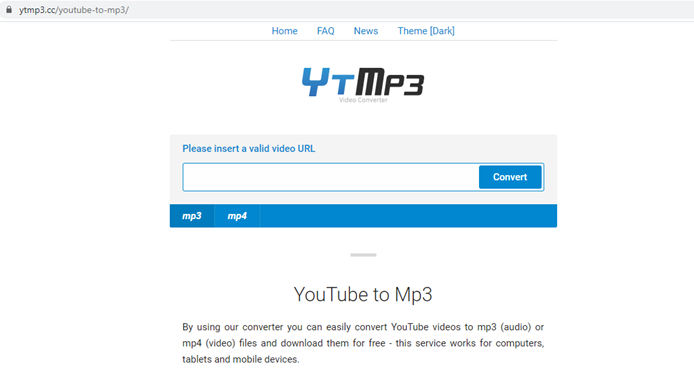 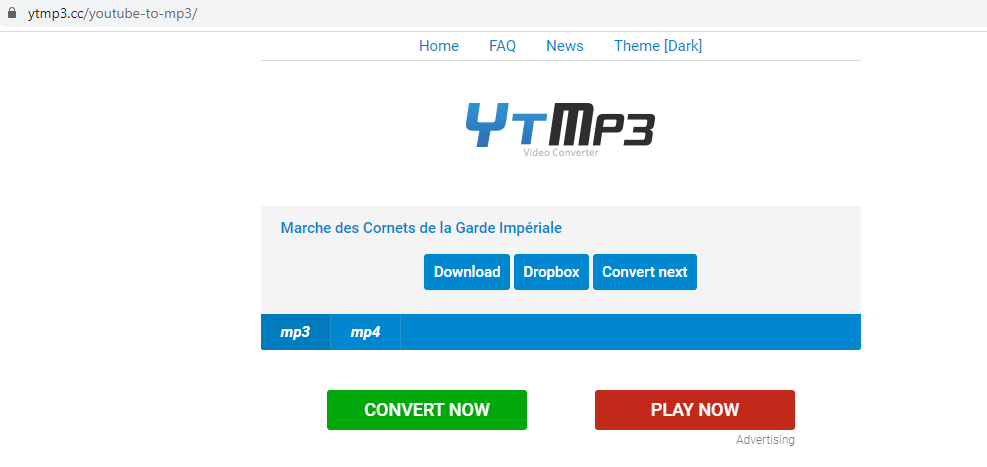 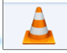 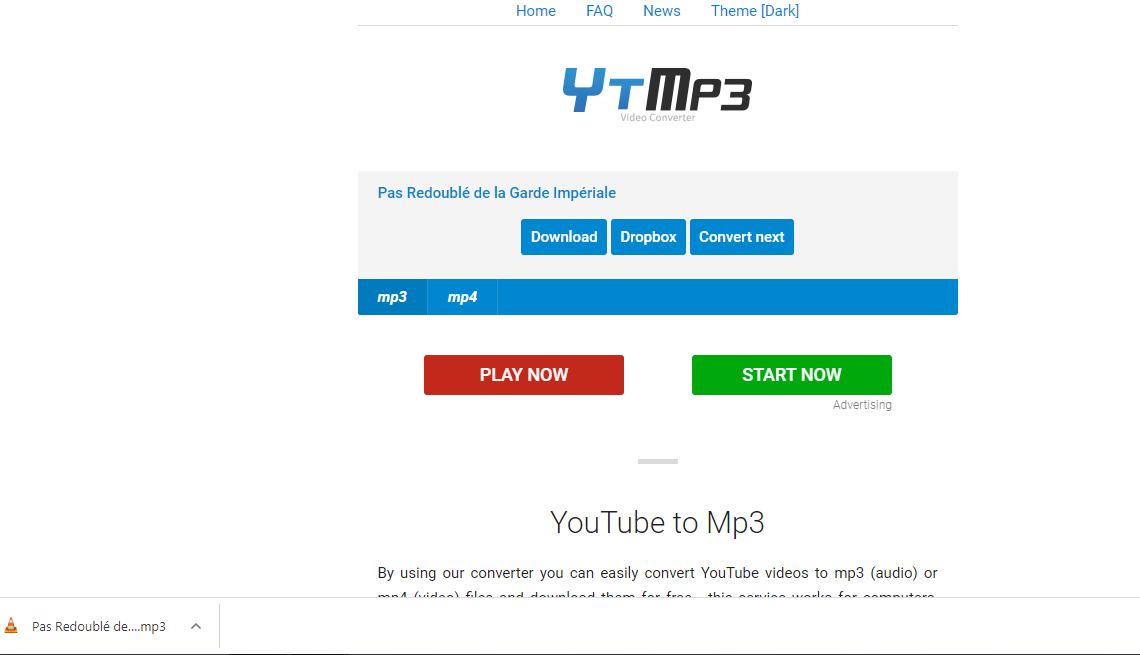 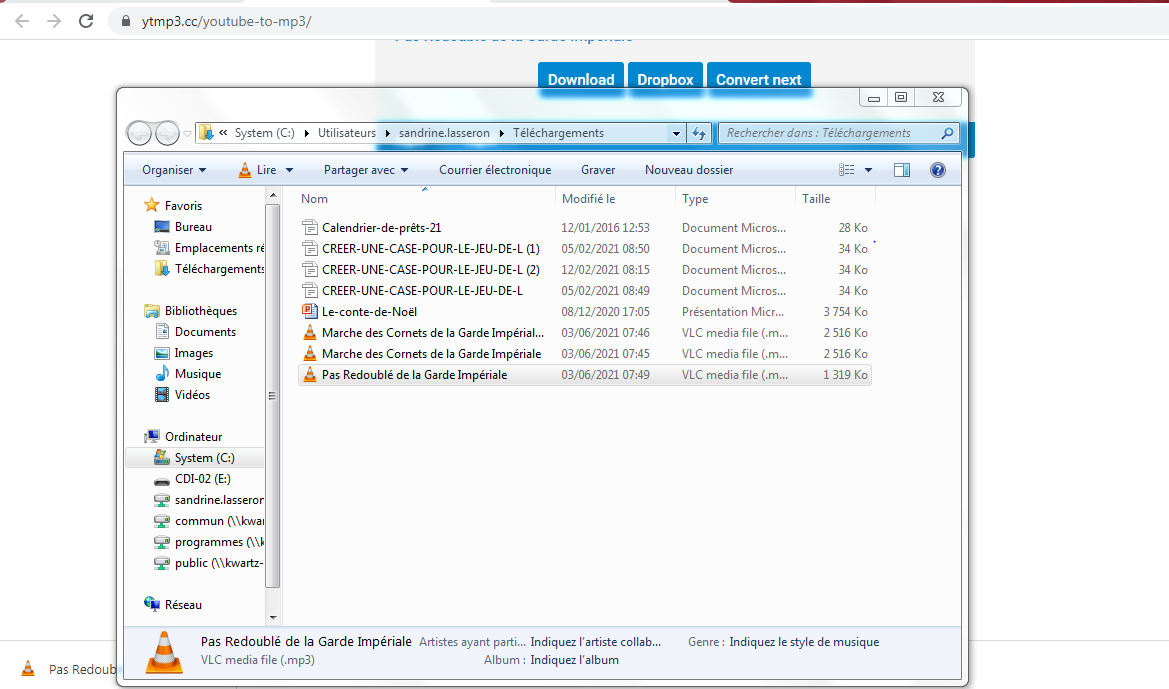 Pour rappelUn fichier son sera inséré dans le Power-Point sur NapoléonLe diaporama doit suivre l’organisation suivante 